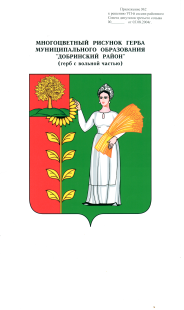 П О С Т А Н О В Л Е Н И ЕАДМИНИСТРАЦИИ СЕЛЬСКОГО ПОСЕЛЕНИЯБОГОРОДИЦКИЙ СЕЛЬСОВЕТДобринского муниципального района Липецкой области                29.05.2017г.                           ж.д.ст.Плавица                           №  121О Положении «О Порядке организации и проведения пожарно-профилактической работы в жилом секторе и на объектах с массовым пребыванием людей в границах сельского поселения Богородицкий сельсовет»	В соответствии со статьей 19 Федерального закона № 69-ФЗ «О пожарной безопасности», в целях повышения уровня противопожарной защиты жилого сектора и объектов с массовым пребыванием людей, для минимизации материальных и социальных потерь от пожаров в жилых помещениях и помещениях с массовым пребыванием людей, администрация сельского поселения Богородицкий сельсоветПОСТАНОВЛЯЕТ:       1. Утвердить Положение «О Порядке организации и проведения пожарно-профилактической работы в жилом секторе и на объектах с массовым пребыванием людей  в границах сельского поселения Богородицкий сельсовет» согласно приложению.       2. Назначить лицом, ответственным за проведение противопожарной пропаганды и обучение населения мерам пожарной безопасности  старшего специалиста    администрации      сельского  поселения, Бессонову Л.В..        3. Комиссии по ЧС и обеспечению пожарной безопасности сельского поселения:3.1. Проводить мероприятия по выявлению  бесхозных строений;3.2.Принимать меры по недопущению строительства жилых зданий и хозяйственных построек в нарушение существующих требований (под высоковольтными электролиниями, вблизи  лесных массивов);3.3.Проводить пропаганду противопожарных знаний среди населения непосредственно по месту жительства, в трудовых коллективах;3.4.Организовать изготовление и распространение наглядной агитации (памятки, инструкции, плакаты), оформление уголков пожарной безопасности в организациях и учреждениях;      3.5. Контролировать выполнение требований норм и правил пожарной безопасности в жилом секторе и на объектах с массовым пребыванием людей;      3.6. Обеспечиватьконтроль за соблюдением условий для беспрепятственного подъезда и установки пожарной техники, состоянием наружного противопожарного водоснабжения.4. Руководителям предприятий и организаций всех форм собственности, расположенных на территории  сельского поселения:         4.1. Проверять противопожарное состояние всех  объектов с массовым пребыванием людей;         4.2. Во всех помещениях, которые на ночное время закрываются, все электроустановки и электроприборы отключать;         4.3. Укомплектовать в соответствии с требованиями Правил пожарной безопасности, проверить и привести в готовность имеющиеся средства пожаротушения, автоматические системы извещения и тушения пожаров;         4.4. Провести инструктажи по соблюдению правил пожарной безопасности и действиям в случае пожара.         5. Руководителю МБОУ гимназии им И. М .Макаренкова с. Ольговка:      5.1. Очистить от горючих отходов, мусора, сухой травы и т.п. территорию МБОУ гимназии им И. М .Макаренкова с. Ольговка;      5.2.Оформить уголки пожарной безопасности, организовать распространение наглядной агитации;      5.3. Обратить особое внимание на обучение детей Правилам пожарной безопасности и действиям в случае пожара;      5.4. В целях ограничения несанкционированного доступа на чердак  принять меры по его закрытию.         6. Всем жителям   сельского поселения Богородицкий сельсовет:         6.1. Проверить противопожарное состояние жилых и вспомогательных помещений, мест общего пользования;         6.2. Запретить сжигание листвы, веток, мусора, полимерной тары, пленки и тому подобного на территории поселения;         6.3. Каждая жилая квартира, частное домовладение должны быть укомплектованы порошковыми огнетушителями вместимостью не менее . Ответственность за обеспечение пожарной безопасности жилых квартир и частных домовладений несут владельцы  квартир и домовладений.         6.4. Не оставлять на открытых площадках, на территориях жилых домов тару (емкости, канистры и т.п.) с ЛВЖ и ГЖ, а также баллоны со сжатым и сжиженными газами.         6.5. Предоставлять в порядке, установленном законодательством Российской Федерации, возможность проводить обследования и проверки принадлежащих им хозяйственных и иных помещений и строений в целях контроля за соблюдением требований пожарной безопасности.         7. Настоящее  постановление    подлежит     обнародованию    и размещению на официальном сайте сельского поселения Богородицкий сельсовет Добринского муниципального района в информационно-телекоммуникационной сети «Интернет».8. Контроль за исполнением настоящего постановления возложить на председателя комиссии по ЧС и обеспечению ПБ  Овчинникова А.И..Глава администрации                                                                                                      сельского поселения                                                                                                        Богородицкий сельсовет					          А.И.ОвчинниковПриложение                                                                                                                                                    к постановлению администрации                                                                                                         сельского поселения                                                                                                                         Богородицкий сельсовет                                                                                                                                        от 29.05..2017г. № 121ПОЛОЖЕНИЕ
«О Порядке организации и проведения пожарно-профилактической работы       в жилом секторе и на объектах с массовым пребыванием людей в границах сельского поселения Богородицкий сельсовет» I. Общие положения1. Положение о порядке организации и проведения пожарно-профилактической работы в жилом секторе и на объектах с массовым пребыванием людей в границах сельского поселения, определяет цели, задачи, порядок и периодичность проведения противопожарной пропаганды и обучения населения мерам пожарной безопасности. 2. Основными целями обучения населения мерам пожарной безопасности и проведения противопожарной пропаганды являются: - снижение количества пожаров и степени тяжести их последствий; - совершенствование знаний населения в области пожарной безопасности.      3. Основными задачами в сфере обучения населения мерам пожарной безопасности и проведения противопожарной пропаганды являются:
 - совершенствование знаний и навыков населения по организации и проведению мероприятий, направленных на предотвращение пожаров, порядку действий при возникновении пожара, изучению приемов применения первичных средств пожаротушения; - повышение эффективности взаимодействия администрации сельского поселения, организаций и населения в сфере обеспечения пожарной безопасности; - совершенствование форм и методов противопожарной пропаганды;
 - оперативное доведение до населения информации в области пожарной безопасности; - создание условий для привлечения граждан на добровольной основе к деятельности по предупреждению и тушению пожаров, а также участия населения в борьбе с пожарами.             Противопожарную пропаганду проводят работники администрации  сельского поселения, личный состав добровольной пожарной охраны, а также руководители учреждений и организаций.II. Организация противопожарной пропаганды             1. Администрация  сельского поселения проводит противопожарную пропаганду посредством:             - изготовления и распространения среди населения противопожарных памяток, листовок;             - изготовления и размещения социальной рекламы по пожарной безопасности;             - организации конкурсов, выставок, соревнований на противопожарную тематику;
             - размещение информационного материала на противопожарную тематику на сайте администрации  сельского поселения в сети Интернет.            2 . Учреждениям, организациям рекомендуется проводить противопожарную пропаганду посредством:            -  изготовления и распространения среди работников организации памяток и листовок о мерах пожарной безопасности;            - размещения в помещениях и на территории учреждения информационных стендов пожарной безопасности;            3.  Для организации работы по пропаганде мер пожарной безопасности, обучения населения мерам пожарной безопасности на территории сельского поселении  назначается ответственное должностное лицо.              4. Противопожарная пропаганда и обучение населения мерам пожарной безопасности проводится на постоянной основе и непрерывно.             5. При организации пожарно-профилактической работы в жилом секторе и на объектах с массовым пребыванием людей проверяется соблюдение требований пожарной безопасности, в том числе:              - выполнение организационных мероприятий по соблюдению пожарной безопасности; 
             - содержание территории, зданий и сооружений и помещений;             - состояние эвакуационных путей и выходов;              - готовность персонала организации к действиям в случае возникновения пожара; 
             - наличие и оснащение добровольной пожарной дружины в соответствии с действующим законодательством;             - организация и проведение противопожарной пропаганды и обучения работников учреждений и организаций мерам пожарной безопасности в соответствии с действующим законодательством;              - проведение совместных рейдов с отделом надзорной деятельности и отделом внутренних дел по проверке противопожарного состояния мест проживания лиц, ведущих асоциальный образ жизни, и мест проживания неблагополучных семей.